Муниципальное бюджетное дошкольное образовательное учреждение детский сад комбинированного вида № 29 города Ейска муниципального образования Ейский районУТВЕРЖДАЮЗаведующий МБДОУ ДСКВ № 29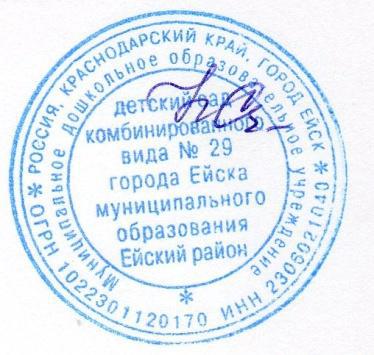 г. Ейска МО Ейский район_____________Н.И.Сахно«31» августа .План работы по профилактике детского дорожно-транспортного травматизма на 2019 -2020 учебный годаОтветственный по ДДТТ                                                                                     Т.Ю.Чечетенко№п/пМероприятияСрокиисполненияОтветственныйОтметка о  выполненииОрганизационная работаОрганизационная работаОрганизационная работаОрганизационная работаОрганизационная работа1.1Разработка, утверждение плана мероприятий дорожной безопасности детей-пешеходов» на учебный год31.08.2019г.Заведующий Н.И. Сахно, ответственный за ДДТТ Т.Ю. Чечетенко1.2Организация предметно-развивающей среды в группе по обучению детей правилам дорожного движенияВ течение учебного годаВоспитатели всех возрастных групп1.3Оформление информационного «уголка безопасности», папок-передвижек для родителейВ течение учебного годаВоспитатели всех возрастных групп1.4Выставка рисунков, поделок воспитанников ДОУ на тему «Пешеход на улице» в рамках «Дня безопасности»03.09.2018г.Воспитатели старшей комбинированной группы, подготовительной к школе компенсирующей группы, подготовительной к школе общеразвивающего вида группе1.5Просмотр образовательной деятельности по ознакомлению воспитанников  с ПДДВ течение учебного годаСтарший воспитатель С.А. МедведеваВоспитатели всех возрастных групп2. Методическая работа2. Методическая работа2. Методическая работа2. Методическая работа2. Методическая работа2.1Выставка и обзор методической литературы по основам безопасности дорожного движения «В помощь воспитателю» - «Изучаем ПДД»В течение учебного годаСтарший воспитатель С.А. Медведева,  ответственный за ДДТТ Т.Ю. Чечетенко2.2Контроль за организацией работы с детьми по теме ПДДВ течение   учебного годаЗаведующий Н.И. СахноСтарший воспитатель С.А.Медведева2.3Инструктаж с воспитателями:- предупреждение детского дорожно-транспортного травматизма02.09.2019г.03.12.2019г.Ответственный за ДДТТ Т.Ю. Чечетенко  2.4Консультация «Организация изучения правил дорожного движения с детьми»03.09.2019г.03.12.2019г.Ответственный за ДДТТ Т.Ю. Чечетенко  3. Работа с детьми3. Работа с детьми3. Работа с детьми3. Работа с детьми3. Работа с детьми3.1Инструктажи  с воспитанниками:- правила поведения на дороге;- правила поведения на остановке и в транспорте03.09.2019г.В течение   учебного годаВоспитатели всех возрастных групп3.2Наблюдения:Наблюдение за движением пешеходов;Наблюдение за движением транспорта;Рассматривание видов транспорта;В течение   учебного года  Воспитатели всех возрастных групп3.3Беседы с воспитанниками:Моя улица;Пешеходный переход;Транспорт;Аккуратность гололёд на дороге вас спасёт;Дорога не место для игр;Какие бывают машины;Что такое светофор;Правила поведения в автобусе;Я велосипедист!;Правила дорожные, которые нужно знать;Всем ребятам надо знать, как по улице шагать»;Правила эти запомним друзья!В течение   учебного годаВоспитатели  (средняя, старшая и подготовительная группа)3.4Сюжетно-ролевые игры:Мы водители и пассажиры;Водители и пешеходы;Шофёры;Транспорт;Служба спасения;Скорая помощь;Поездка на автомобиле;В течение   учебного годаВоспитатели (средняя, старшая и подготовительная группа)3.5Дидактические игры:Можно-нельзя;По земле, по воде, по воздуху;Наша улица;Красный, желтый, зеленый;Найди такой же знак;Собери автомобиль;Транспорт;Угадай вид транспорта по описаниюВ течение   учебного годаВоспитатели (средняя, старшая и подготовительная группа)3.6Подвижные игры:Воробушек и автомобили;Бегущий светофор;Мы едем, едем, едем…;Красный, желтый, зелёный;Светофор;Поезд.В течение   учебного годаВоспитатели (средняя, старшая и подготовительная группа)3.7Чтение художественной литературы:С. Михалков «Моя улица», «Велосипед», «Скверная история»;С. Маршак «Милиционер», «Мяч»;А. Северный «Светофор»;В. Семиренко «Запрещается-разрешается»;В. Головко «Правила движения»;Я. Пишумов «Машины», «Самый лучший пешеход», «Три сигнала светофора»;В. Волков «В парке»;М Пляцковский «Светофор»;В. Степанов «Машины»;В. Кожевников «Светофор»;И. Серяков «Улица, где все спешат»;И. и Л. Сандбери «Мальчик и сто автомобилей»;О. Бедарев «Правила дорожные»;Н. Кончаловская «Самокат».В течение   учебного годаВоспитатели (средняя, старшая и подготовительная группа)3.8Просмотр мультипликационных фильмов, презентаций, видеофильмов  по ПДДПо плану               воспитателяВоспитатели (средняя, старшая и подготовительная группа)3.9Беседы по безопасностиПо плану воспитателяВоспитатели всех возрастных групп3.10Развлечение для дошкольников «Безопасность на дорогах»«На улицах города»По плану музыкального руководителяМузыкальный руководитель Е.И. Кортушова,  ответственный за ДДТТ Т.Ю. Чечетенко, воспитатели старших групп4. Работа с родителями4. Работа с родителями4. Работа с родителями4. Работа с родителями4. Работа с родителями4.1Консультации:Как знакомить детей с правилами дорожного движения; Учить безопасности – это важно;Индивидуальные беседы с родителями о соблюдении правил безопасности детей на дороге.В течение   учебного года  Воспитатели всех возрастных групп4.2Оформление информационного стенда для родителей по ПДД:О правилах дорожного движения;Взрослые, вам подражают!Обучение детей правилам дорожного движения;Безопасность ребенка в автомобиле;Ваш ребёнок – дошколёнок!;В течение   учебного годаВоспитатели всех возрастных групп4.3Оформление папок-передвижек в групповых ячейках по ПДДВ течение   учебного годаВоспитатели всех возрастных групп